Фототаблица от 07.02.2020по адресу: ХМАО-Югра, г. Сургут, ул. Республики, д. 85.Съемка проводилась в 10 часов 25 минут. Фото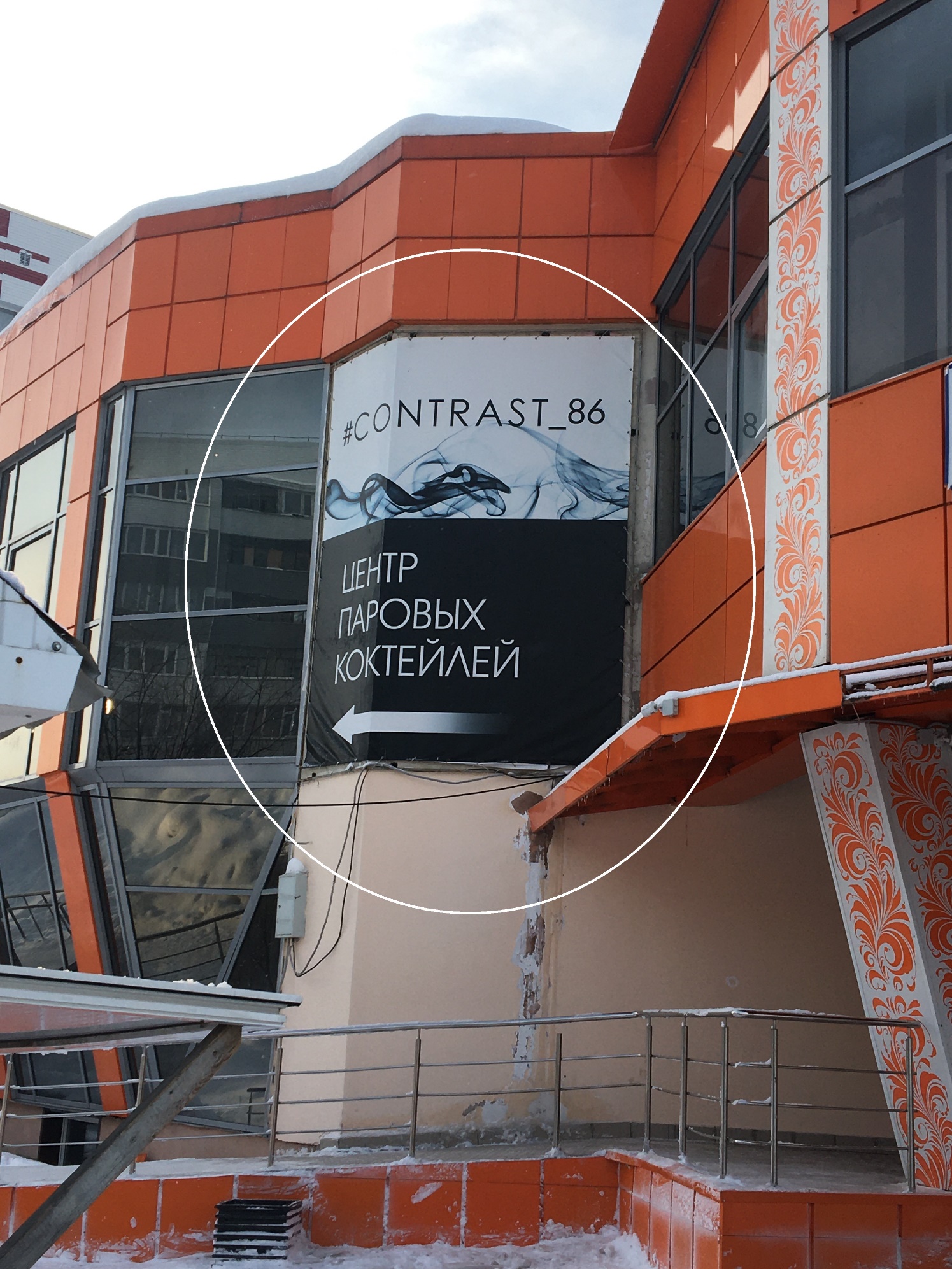 Главный специалист                    								                    Большаков А.А.отдела административного контроляконтрольного управления Администрации города           